Arbeitsauftrag: Beschreibe folgendes Bild!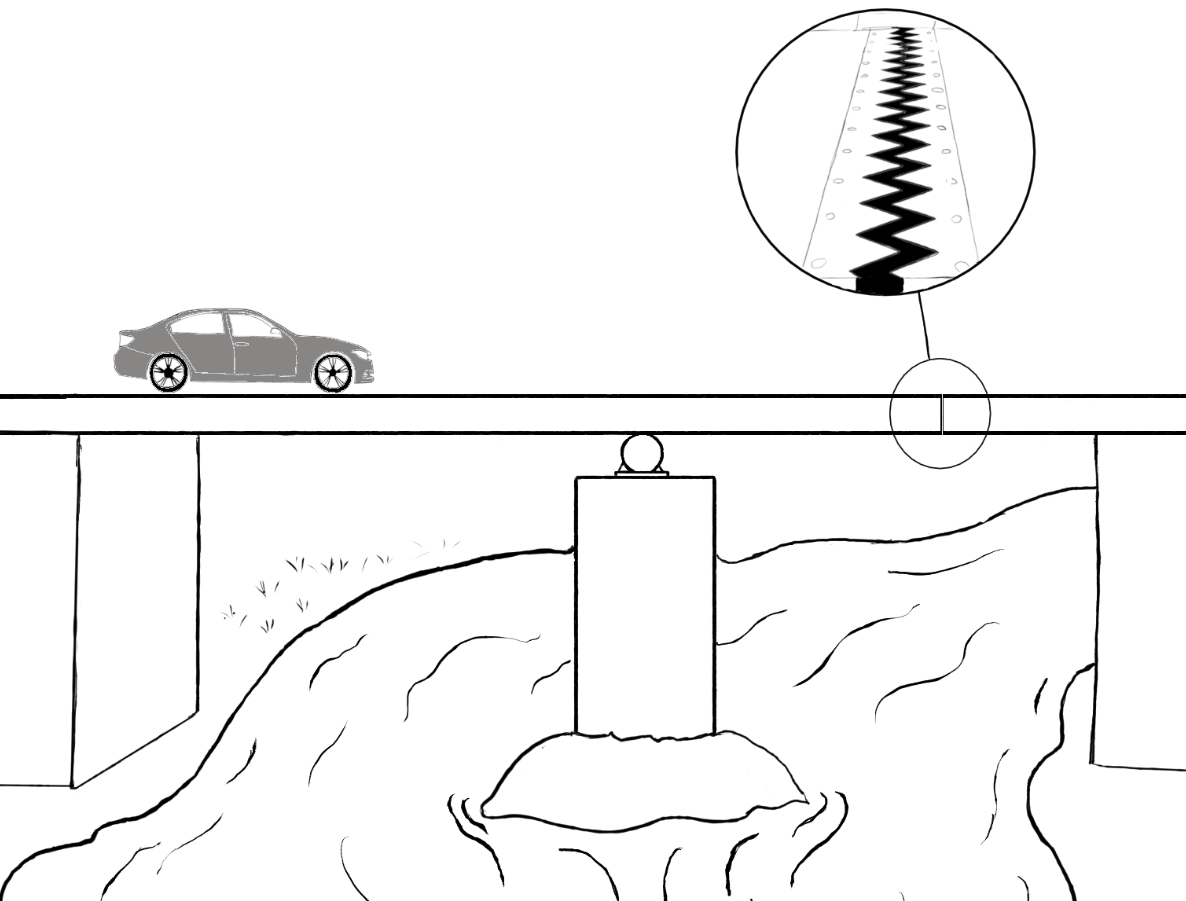 